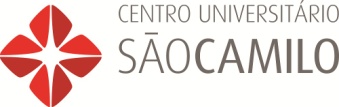 SUPERVISÃO DO PROGRAMA DE MONITORIA 2018-2PLANO DE TRABALHO DE MONITORIAOrientadorNome: Disciplina: Correio eletrônico:                                                              Telefone: AlunoNome:Curso:                                                                             Matricula: Correio eletrônico:                                                          Telefone:Plano de Trabalho:Cachoeiro de Itapemirim, ....../......./ 2018.Assinatura do Orientador					Assinatura do Aluno